附件3教师招聘考试报名照片要求要求人像清晰，层次丰富，神态自然，无明显畸变。图像规格为358像素(宽)×441像素(高)，分辨率350pi，图像尺寸为32mm×26mm，图像存储格式为jpg，容量存储小于160k。图像依照公安部居民身份证制证用数字相片技术标准(GA461-2004)执行。图像样式如下: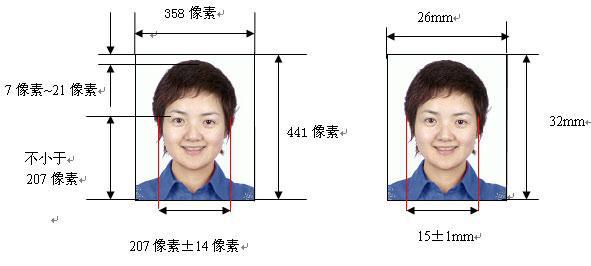 